เวทีความร่วมมือขับเคลื่อนเกษตรกรรมยั่งยืนตำบลบ้านควน  อำเภอหลังสวนจังหวัดชุมพร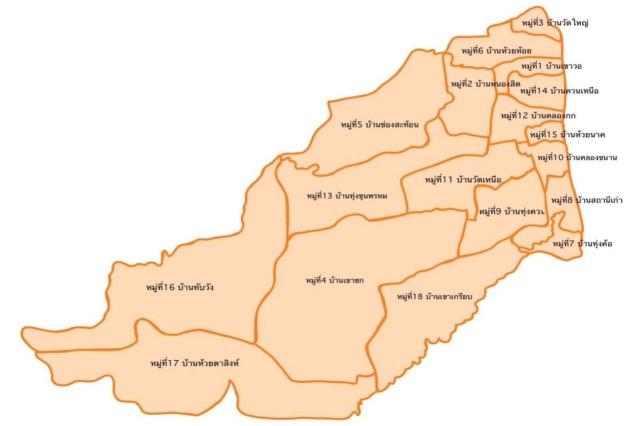 วันที่ 27 เดือนกรกฎาคม พ.ศ 2566ณ.อาคารพอเพียง ชมรมกำนันผู้ใหญ่บ้าน องค์การบริหารส่วนตำบลบ้านควน อ.หลังสวน จ.ชุมพร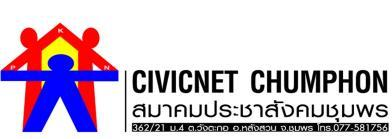 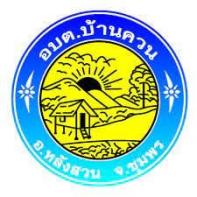 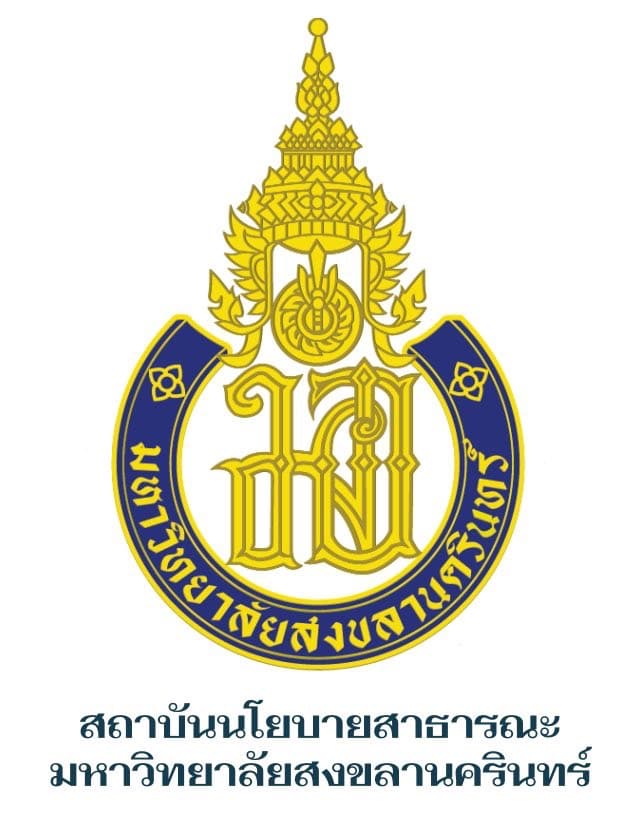 ข้อมูลสถานภาพตำบลบ้านควน1. ข้อมูลพื้นฐาน/ข้อมูลทั่วไปองค์การบริหารส่วนตำบลบ้านควน  เป็นหน่วยการปกครองท้องถิ่นซึ่งจัดขึ้นตามพระราชบัญญัติสภาตำบลและองค์การบริหารส่วนตำบล พ.ศ. 2537 โดยได้รับการประกาศจัดตั้งเมื่อ ปี พ.ศ. 2539 มีฐานะเป็นนิติบุคคล และเป็นราชการบริหารส่วนท้องถิ่น และได้ปรับขนาดองค์การบริหารส่วนตำบลขนาดเล็ก มาเป็นองค์การบริหารส่วนตำบลขนาดกลางเมื่อวันที่ 27 มกราคม 25511.1 ที่ตั้งของตำบลบ้านควน องค์การบริหารส่วนตำบลบ้านควน ตั้งอยู่ทางทิศใต้ของอำเภอหลังสวน จังหวัดชุมพร ที่ทำการองค์การบริหารส่วนตำบลบ้านควน ตั้งอยู่ในพื้นที่ หมู่ที่ 12 ตำบลบ้านควน โดยมีระยะทางห่างจากอำเภอหลังสวน ประมาณ 8 กิโลเมตร มีอาณาเขตติดต่อกับตำบลต่างๆ ดังนี้ทิศเหนือ		ติดต่อกับตำบลหาดยาย, ตำบลขันเงิน, ตำบลท่ามะพลา อำเภอหลังสวน ทิศใต้		ติดต่อกับ	ตำบลทุ่งหลวง อำเภอละแมทิศตะวันออก		ติดต่อกับ	ตำบลนาพญาอำเภอหลังสวนทิศตะวันตก		ติดต่อกับ	อำเภอพะโต๊ะองค์การบริหารส่วนตำบลบ้านควน มีพื้นที่ทั้งหมด  157.865  ตารางกิโลเมตร หรือประมาณ 98,665 ไร่ 1.2 ลักษณะภูมิประเทศลักษณะทั่วไปของตำบลบ้านควนเป็นพื้นที่ราบลาดจากทิศตะวันออกไปสู่ตะวันตก บริเวณเทือกเขาตะนาวศรี  สภาพภูมิประเทศขององค์การบริหารส่วนตำบลบ้านควน  พื้นที่เป็นที่ราบฝั่งตะวันออก  พื้นที่สูงและมีภูเขาไปทางทิศตะวันตก เป็นพื้นที่ที่เหมาะสมแก่การทำเกษตรกรรม1.3 ลักษณะภูมิอากาศลักษณะภูมิอากาศและฤดูกาลลักษณะภูมิอากาศได้รับฝนจากมรสุมตะวันออกเฉียงใต้ มีฝนตกเกือบตลอดปี มี 2 ฤดู คือ		ฤดูร้อน		เริ่มตั้งแต่เดือน กุมภาพันธ์ – พฤษภาคม		ฤดูฝน		เริ่มตั้งแต่เดือน มิถุนายน – มกราคม		ปริมาณน้ำฝน โดยเฉลี่ยมีฝนตก 2,000 มิลลิเมตร ต่อปี อุณหภูมิ เฉลี่ย 27 องศาเซลเซียส	1.4 ลักษณะของดินลักษณะของดินพื้นที่  ตำบลบ้านควน  สภาพดินโดยทั่วไปมี ลักษณะดินเป็นดินร่วนและดินเหนียวปนทราย เหมาะสำหรับปลูกไม้ผลไม้ยืนต้น เช่น ยางพารา ปาล์มน้ำมัน1.5 ลักษณะของแหล่งน้ำตำบลบ้านควน  มีแหล่งน้ำตามธรรมชาติ  ประกอบด้วย	1)  คลอง		1.คลองชั่ง		ตั้งอยู่หมู่ที่  4, 9, 10, 11			2.คลองโชน		ตั้งอยู่หมู่ที่  4, 13	3.คลองธัมมัง		ตั้งอยู่หมู่ที่  5, 10,15, 11,  12, 13, 16	4.คลองตาริตย์		ตั้งอยู่หมู่ที่  145.คลองตาโข่ง		ตั้งอยู่หมู่ที่  36.คลองคูห่อ		ตั้งอยู่หมู่ที่  147.คลองตอ		ตั้งอยู่หมู่ที่  4, 188.คลองตอ		ตั้งอยู่หมู่ที่  69.คลองขนาน		ตั้งอยู่หมู่ที่  7, 8, 17, 1810.คลองกุม		ตั้งอยู่หมู่ที่  112)  ลำห้วย /หนอง   จำนวน   26  แห่ง	1.หนองหญ้าปล้อง	ตั้งอยู่หมู่ที่  14	2.หนองป้าย้อ		ตั้งอยู่หมู่ที่  73.ลำห้วยนาค		ตั้งอยู่หมู่ที่  154.ลำห้วยคอคต		ตั้งอยู่หมู่ที่  165.ลำห้วยจ่าสี		ตั้งอยู่หมู่ที่  46.ลำห้วยตากวอง		ตั้งอยู่หมู่ที่  47.ลำห้วยตาชัด		ตั้งอยู่หมู่ที่  48.ลำห้วยช่องสะท้อน	ตั้งอยู่หมู่ที่  59.ลำห้วยชายเขา		ตั้งอยู่หมู่ที่  510.ลำห้วยโชน		ตั้งอยู่หมู่ที่  511.ลำห้วยหนองคล้า	ตั้งอยู่หมู่ที่  612.ลำห้วยยายหนาย	ตั้งอยู่หมู่ที่  713.ลำห้วยขุนรินทร์	ตั้งอยู่หมู่ที่  1014.ลำห้วยหลุมเตา	ตั้งอยู่หมู่ที่  1115.ลำห้วยแซะ		ตั้งอยู่หมู่ที่  1116.ลำห้วยโพด		ตั้งอยู่หมู่ที่  1117.ลำห้วยญวน		ตั้งอยู่หมู่ที่  7, 8, 9, 1818.ลำห้วยตาสิงห์		ตั้งอยู่หมู่ที่  1719.ลำห้วยเขารุม 1	ตั้งอยู่หมู่ที่  1720.ลำห้วยเขารุม 2	ตั้งอยู่หมู่ที่  1721.ลำห้วยฝายตะเคียน	ตั้งอยู่หมู่ที่  1822.ลำห้วยบกต้นค้อ	ตั้งอยู่หมู่ที่  1623.ลำห้วยยวนทอง	ตั้งอยู่หมู่ที่  1624.ลำห้วยส้อน		ตั้งอยู่หมู่ที่  1825.ลำห้วยเขาพลู		ตั้งอยู่หมู่ที่  1826.ลำห้วยลึก		ตั้งอยู่หมู่ที่  4, 11, 13ตารางที่ 1 แหล่งน้ำที่สร้างขึ้น        หมายเหตุ :-  ข้อมูล  ณ  เดือนเมษายน  25601.6 ลักษณะของไม้และป่าไม้ลักษณะป่าไม้ในเขตพื้นที่ตำบลบ้านควน เป็นพื้นที่ป่าสงวนประมาณ 3,381 ไร่ คิดเป็น 6.07% ของพื้นที่ทั้งหมด ปัจจุบันมีการปลูกไม้เศรษฐกิจและไม้ยืนต้นทดแทน2. ด้านการเมือง/การปกครอง	2.1เขตการปกครอง2.1 เขตการปกครองจำนวนหมู่บ้านทั้งหมด 18 หมู่บ้าน และมีพื้นที่อยู่ในเขตองค์การบริหารส่วนตำบลบ้านควนเต็มทุกหมู่บ้าน ดังนี้ แผนที่ตำบลบ้านควน อำเภอหลังสวน จังหวัดชุมพร3.ประชากร	3.1 ข้อมูลเกี่ยวกับจำนวนประชากร	ตารางที่ 2 จำนวนประชากรของตำบลบ้านควน อำเภอหลังสวน จังหวัดชุมพร3.2 ช่วงอายุและจำนวนประชากร	ตารางที่ 3จำนวนประชากรของตำบลบ้านควน จำแนกเป็นช่วงอายุที่มาของข้อมูล : สำนักงานทะเบียนราษฎร์อำเภอหลังสวน  ของเดือนสิงหาคม  พ.ศ.2564ประชากรและครัวเรือน  ประชากรทั้งสิ้น  8,257  คน  เพศชาย  4,072  คน  เพศหญิง  4,185  คน  จำนวน  ครัวเรือน  3,268  ครัวเรือน4. สภาพทางสังคม  4.1 การศึกษาสถานศึกษาขั้นก่อนวัยเรียน จำนวน 2 แห่ง ได้แก่ศูนย์พัฒนาเด็กเล็กบ้านคลองกก ตั้งอยู่หมู่ที่ 12 (ดำเนินการโดย อบต.บ้านควน)ศูนย์พัฒนาเด็กเล็กบ้านหนองโพธิ์มิตรภาพ ที่ 129 ตั้งอยู่หมู่ที่4 (ดำเนินการโดย อบต.บ้านควน)	สถานศึกษาขั้นพื้นฐาน ระดับอนุบาล 1 อนุบาล 2และระดับประถมศึกษาชั้นปีที่ 1–6 จำนวน5 แห่ง ได้แก่  โรงเรียนบ้านหนองโพธิ์มิตรภาพที่ 129		ตั้งอยู่หมู่ที่  4โรงเรียนสหกรณ์นิคมอุปถัมภ์                  	ตั้งอยู่หมู่ที่  4โรงเรียนวัดชลธารวดี                           	             ตั้งอยู่หมู่ที่  10โรงเรียนบ้านคลองกก                           	             ตั้งอยู่หมู่ที่  12โรงเรียนบ้านทับวัง                             	             ตั้งอยู่หมู่ที่  16สถานศึกษาขั้นพื้นฐาน  ระดับมัธยมศึกษา  ชั้น ม.1 – 6 จำนวน 1 แห่ง ได้แก่    โรงเรียนชลธารวิทยา                       		ตั้งอยู่หมู่ที่  10สถานศึกษาขยายโอกาส  ชั้น  อนุบาล 1 – ม.6  จำนวน  1  แห่ง  ได้แก่โรงเรียนบ้านทับวัง  				ตั้งอยู่หมู่ที่  16ศูนย์การศึกษานอกระบบและการศึกษาตามอัธยาศัย  ตำบลบ้านควน  ตั้งอยู่หมู่ที่  124.2 สาธารณสุข(1) โรงพยาบาลส่งเสริมสุขภาพตำบลบ้านควน 	ตั้งอยู่หมู่ที่   11(2) โรงพยาบาลส่งเสริมสุขภาพตำบลบ้านเขาชก 	ตั้งอยู่หมู่ที่   18(3) ศูนย์สาธารณสุขมูลฐาน 18 แห่ง 		หมู่ที่  1 – 18(4) กองทุนหลักประกันสุขภาพตำบลบ้านควน  	1  แห่ง(5) ชมรมทูบีนัมเบอร์วันระดับตำบล   		2   ชมรม(6) ชมรมผู้สูงอายุ           			2   ชมรม (7) อัตราการมีและใช้ส้วมราดน้ำ   		ร้อยละ100(8) ชมรมอาสาสมัครสาธารณสุขมูลฐาน (อสม.)   	2  ชมรม(9) ศูนย์ส่งเสริมสุขภาพผู้สูงอายุ 1 แห่ง4.3 อาชญากรรม	(1)  ป้อมตำรวจสายตรวจประจำตำบล	จำนวน  1  แห่ง	(2)  สถานีดับเพลิง  			จำนวน  –  แห่ง	(3)  ตู้ยามประจำหมู่บ้าน			จำนวน  –  แห่ง	(4)  ศูนย์ยุติธรรมตำบล			จำนวน  1  แห่ง	(5)  ศูนย์บริการประชาชน			จำนวน  1  แห่ง	(6)  ศูนย์ อปพร.อบต.บ้านควน		จำนวน  1  แห่ง4.4 ยาเสพติดปัญหายาเสพติดของตำบลบ้านควน  ส่วนใหญ่จะเป็นเรื่องการกินใบกระท่อมของคนวัยทำงาน  และการต้มน้ำกระท่อมในวัยรุ่น  ส่วนเรื่องยาบ้า  หรือยาเสพติดอื่นมีอัตราน้อย4.5 การสังคมสงเคราะห์		(1) ผู้สูงอายุ      จำนวน  1,345  คน		(2) คนพิการ      จำนวน  163   คน		(3) ผู้ป่วยเอดส์ (HIV) ที่แพทย์ได้รับรองและทำการวินิจฉัยแล้ว จำนวน 4 คน		(4) รับลงทะเบียนและประสานโครงการเงินอุดหนุนเพื่อการเลี้ยงดูเด็กแรกเกิด5.  ระบบบริการพื้นฐาน5.1 การคมนาคมขนส่งทางรถยนต์   มีถนนสายหลัก   ดังนี้ถนนลาดยางสายเอเชีย41  ขนาด  4  ช่องทางจราจร  ตัดผ่านกลางตำบลถนนลาดยางสายหลังสวน – สุราษฎร์ธานี (ทางหลวงจังหวัด 4134) ตัดผ่านด้านตะวันออกแบ่งเขตระหว่างองค์การบริหารส่วนตำบลบ้านควน และองค์การบริหารส่วนตำบลนาพญา		การคมนาคมระหว่างหมู่บ้านประกอบด้วยถนนลูกรัง รองลงมาเป็นถนนคอนกรีตเสริมเหล็ก		ทางรถไฟ		สถานีรถไฟบ้านคลองขนาน   ตั้งอยู่หมู่ที่  105.2 การไฟฟ้าการให้บริการไฟฟ้าสามารถให้บริการได้ครบทั้ง 18 หมู่บ้าน แต่ในพื้นที่ของบางหมู่บ้านยังมีครัวเรือนที่ไม่มีไฟฟ้าใช้ 		-ไฟฟ้าสาธารณะยังไม่ครอบคลุมทั้งตำบล  5.3 การประปา		ประปาหมู่บ้าน  18 หมู่บ้าน5.4 โทรศัพท์		ตู้โทรศัพท์     -     แห่ง5.5 ไปรษณีย์หรือการสื่อสารหรือการขนส่ง และวัสดุ ครุภัณฑ์		-    	6.ระบบเศรษฐกิจ  6.1 การเกษตรประชากรตำบลบ้านควน  ส่วนใหญ่ประกอบอาชีพเกษตรกรรม โดยมีพื้นที่ทำการเกษตร 44,767 ไร่ ปลูกผลไม้ ยางพารา ปาล์มน้ำมัน ซึ่งรายได้ส่วนใหญ่จะมาจากการจำหน่ายผลผลิตทางการเกษตรทำให้ประชากรมีรายได้ไม่แน่นอน 6.2 การประมงประมงน้ำจืด  มีการจับสัตว์น้ำจากแหล่งน้ำตามธรรมชาติ6.3 การปศุสัตว์	ฟาร์มเลี้ยงไก่  จำนวน  3  แห่ง	1.นายดำเนิน  ชุลีทองฤกษ์  หมู่ที่  18	2.นายภิญโญ  ศรีสุข  หมู่ที่  9	3.นายภิรมย์  รัชเวทย์  หมู่ที่  18	กลุ่มเลี้ยงสัตว์  หมู่ที่  5 ,12 ,14 ,8, 116.4 การบริการ(1)  ปั๊มน้ำมัน  จำนวน  2  แห่ง :  		ปั๊มอบแพทย์ออยล์     หมู่ที่  6 		ปั๊มทีเค                       หมู่ที่ 15	(2)  โรงแรม  จำนวน   2  แห่งรีสอร์ทคุณภูมิ  หมู่ที่  6		วิมานดิน  หมู่ที่  11(3) อู่ซ่อมรถอู่  ส.สุพรรณการช่าง  หมู่ที่  18อู่  รุ่งเจริญแสนสุข  หมู่ที่  186.5 การท่องเที่ยวองค์การบริหารส่วนตำบลบ้านควน มีสถานที่ท่องเที่ยวตามธรรมชาติ จำนวน 7 แห่งคือถ้ำน้ำตก             					ตั้งอยู่หมู่ที่   5 ถ้ำเขาเกรียบ       					ตั้งอยู่หมู่ที่  18 ถ้ำเขานาย          					ตั้งอยู่หมู่ที่  5วัดอิฐ (เขาวอ)     					ตั้งอยู่หมู่ที่  2สถานที่ท่องเที่ยวเชิงอนุรักษ์ทับวัง      			ตั้งอยู่หมู่ที่  16สถานที่ท่องเที่ยวเชิงอนุรักษ์ป่าเขารุม      		ตั้งอยู่หมู่ที่  17	(7) สถานที่ท่องเที่ยวเชิงอนุรักษ์ป่าชุมชนบ้านช่องสะท้อน     ตั้งอยู่หมู่ที่ 56.6 อุตสาหกรรม		(1)  บริษัทนีโอแทคพาราวู้ดจำกัด  หมู่ที่ 18		(2)  ท่าชนะน้ำมันปาล์ม  หมู่ที่  11		(3)  เพิ่มทรัพย์มงคล  พาราวู้ดจำกัด  หมู่ที่  6		(4)  บริษัท สามารถปาล์มอินดัสทรี จำกัด  หมู่ที่  18		(5)  บริษัท  ธัญธนพาราวู้ดจำกัด  หมู่ที่  11			(6)  บริษัททรัพย์ทวีหลังสวนคอนกรีต จำกัด   หมู่ที่  18			(7)  รับซื้อเศษยางพารา  นายนัธทวัฒน์  วรารัตน์สิริกุล  หมู่ที่  11 	6.7 การพาณิชย์และกลุ่มอาชีพ	(1) กองทุนหมู่บ้าน    หมู่ที่  1 – 18 (2) กลุ่มออมทรัพย์    หมู่ที่  1, 2, 4, 5, 7, 8, 9, 10, 12, 13, 17, 18(3) ธนาคารหมู่บ้าน    หมู่ที่  1, 4, 5, 6, 7, 10, 11,  13, 14, 15, 16	(4) กลุ่มแม่บ้านเกษตรกร    หมู่ที่  1, 3, 4, 5, 6, 7,  8, 9, 10, 11, 13, 14, 15, 16, 18	(5) กลุ่มแม่บ้านสตรี    หมู่ที่  4,7, 8, 1, 2, 3, 13, 18	(6) กลุ่มสตรีพัฒนา    หมู่ที่  1, 3, 5, 6, 10, 11, 13, 17, 14, 9,15,18(7) กลุ่มมังคุดคุณภาพ  ต.บ้านควน(8) กลุ่มเลี้ยงสัตว์   หมู่ที่  5, 12, 14, 8(9) กลุ่มผลิตปุ๋ยชีวภาพ  ตำบลบ้านควน  หมู่ที่  12, 17, 5(10) ศูนย์บริการและส่งเสริมเศรษฐกิจพอเพียง  หมู่ที่ 7(11) กลุ่มเกษตรกรผู้ปลูกยางพารา กม.7 หมู่ที่ 4	6.8 เศรษฐกิจพอเพียงท้องถิ่น (ด้านการเกษตรและแหล่งน้ำ)- ข้อมูลพื้นฐานของหมู่บ้านหรือชุมชนสมัยก่อนพื้นที่ตำบลควน  มีอาชีพทำนา ทำสวนมะพร้าว สวนผลไม้ซึ่งเป็นที่ขึ้นชื่อของตำบลบ้านควนไม่ว่าจะเป็นเงาะ มังคุด ทุเรียน ลองกอง ลางสาด และไม้ต่างๆอีกมากมาย ต่อมาได้มีการพัฒนาทางด้านเศรษฐกิจยางพารา ปาล์มน้ำมัน ที่มีราคาสูง ทำให้ประชากรให้มาล้มพืชเศรษฐกิจเดิมเพื่อปลูกพืชเศรษฐกิจใหม่นี้มากขึ้นส่งผลให้ประชากรมีรายได้เพิ่มขึ้น มีสภาพความเป็นอยู่ที่ดีขึ้นมาโดยตลอดปัจจุบันเกิดปัญหาผลผลิตราคาตกต่ำ ต้นทุนในการดูแลสูงขึ้น การขาดแคลนน้ำดื่ม อุปโภค บริโภคในช่วงหน้าแล้ง ห้วย หนอง คลองบึง ที่แห้งขอดจากการเปลี่ยนแปลงของฤดูกาล และป่าไม้ที่ลดน้อยลง จากการเจริญของวัตถุ สังคม เศรษฐกิจ ก่อให้เกิดความเสื่อมของด้านจิตใจ ค่านิยมและสังคม ขาดการดูแลเอาใจใส่ในสังคม ครอบครัว สิ่งแวดล้อมและอื่นๆ ทำให้เกิดปัญหาต่างๆ ที่เกิดขึ้นในปัจจุบันมากขึ้น ไม่ว่าจะเป็นด้านยาเสพติด การพนัน การกู้หนี้นอกระบบ การทำลายธรรมชาติ การบุกรุกพื้นที่ป่าหรือพื้นที่ของรัฐ และอื่นๆ อีกมากมายที่รอการแก้ไขจากรัฐ องค์กรต่างๆ และที่สำคัญคือจากคนในชุมชนเอง6.9 ข้อมูลด้านการเกษตรพื้นที่ทำการเกษตร  	จำนวน 44,767 ไร่6.10 ข้อมูลแหล่งน้ำทางการเกษตรลำคลอง,ลำห้วย  	จำนวน	26 แห่งฝายน้ำล้น		จำนวน	31 แห่งสระน้ำ		จำนวน	17 แห่ง6.11ข้อมูลด้านแหล่งน้ำกิน น้ำใช้ (หรือน้ำเพื่อการอุปโภค บริโภค)ประปาองค์การบริหารส่วนตำบลบ้านควนมีจำนวน 27 แห่ง7. ศาสนา  ประเพณี  วัฒนธรรม7.1  การนับถือศาสนา  ประชากรในพื้นที่ตำบลบ้านควน นับถือศาสนาพุทธเป็นหลัก โดยมีวัด จำนวน 5 แห่ง ได้แก่  วัดสุวรรณาราม (วัดอิฐ)    	ตั้งอยู่หมู่ที่   2วัดธัมมัง			ตั้งอยู่หมู่ที่   5วัดวารีวง                         	ตั้งอยู่หมู่ที่  11วัดชลธารวดี                     	ตั้งอยู่หมู่ที่  10วัดถ้ำเขาเกรียบ                	ตั้งอยู่หมู่ที่  187.2  ประเพณีและงานประจำปี  (1) ส่งเสริม สนับสนุนงานประเพณีแห่พระแข่งเรือ  อำเภอหลังสวน(2) ส่งเสริม สนับสนุนเรือยาว  32 ฝีพาย เข้าแข่งขันงานประเพณีแห่พระแข่งเรือ อำเภอหลังสวน        (3) งานประเพณีลอยกระทงแข่งเรือ 8 ฝีพาย  ตำบลบ้านควน(4) วิ่งขึ้นถ้ำเขาเกรียบ(5) งานวันกตัญญู(6) วันรับ-ส่ง ตายายประจำปี(7) งานหล่อเทียนพรรษา7.3 ภูมิปัญญาท้องถิ่น ภาษาถิ่น(1) มโนราห์  หมู่ที่  10 , 11(2) กลองยาวบ้านห้วยตาสิงห์  หมู่ที่ 17(3) กลองยาวบ้านเขาวอ  หมู่ที่ 1(4) เรือยาว  32 ฝีพายและ 8 ฝีพาย(5) ชมรมกลองยาวผู้สูงอายุ บ้านเขาชก(6) ประชาชนในพื้นที่ใช้ภาษาถิ่น (ภาษาใต้)7.4 สินค้าพื้นเมืองและของที่ระลึก(1) จักรสาน  โดย  นางเอื้อม  มณีนวล  หมู่ที่  12(2) กายอุปกรณ์  โดย นายกรึก  จีนศรีคง  หมู่ที่  13(3) ยาสมุนไพร  โดยนายแจง  จันทร์ธรรม  หมู่ที่  18(4) ผลไม้แปรรูป8. ทรัพยากรธรรมชาติ8.1 น้ำ(1) ลำคลอง      		จำนวน    10  สาย  		(2) ลำห้วย /หนอง   	จำนวน   26  แห่ง		8.2 ป่าไม้	(1)  ป่าต้นน้ำเขารุม	(2)  ป่าชุมชนบ้านช่องสะท้อน	(3)  ป่าต้นน้ำทับวัง8.3 ภูเขา	(1)  เขาเกรียบ	(2)  เขานาย	(3)  เขาช่องสะท้อน	(4)  เขารุม	(5)  เขาชก	(6)  เขาโปร่ง	(7)  เขาปรก	(8)  เขาน้อย	(9)  เขาวอ	(10) เขาพลู8.4  คุณภาพของทรัพยากรธรรมชาติตำบลบ้านควนมีการรณรงค์ส่งเสริมและสนับสนุนให้ประชาชนมีส่วนร่วมในการอนุรักษ์  บำรุงรักษา ทรัพยากรธรรมชาติและความหลากหลายทางชีวภาพอย่างสมดุล1.2 สถานภาพสุขภาพตารางที่ 4 สถานภาพสุขภาพตำบลบ้านควน อำเภอหลังสวน จังหวัดชุมพรที่มา : ข้อมูลด้านสุขภาพจากกรมการพัฒนาชุมชน, 2564	จากตารางที่ 4  สถานภาพสุขภาพตำบลบ้านควน อำเภอหลังสวน จังหวัดชุมพร พบว่า ตำบลบ้านควน มีการสำรวจข้อมูล 1) เด็กแรกเกิดมีน้ำหนัก 2,500กรัมขึ้นไปจำนวนที่สำรวจทั้งหมด 5 คน ผ่านเกณฑ์ทั้งหมด 5 คน คิดเป็นร้อยละ 100 2) เด็กแรกเกิดที่กินนมแม่อย่างเดียวอย่างน้อย 6 เดือนแรกติดต่อกัน จำนวนที่สำรวจทั้งหมดมีจำนวน 5 คน ผ่านเกณฑ์ทั้งหมด 4 คนคิดเป็นร้อยละ 80 และไม่ผ่านเกณฑ์จำนวน 1 คน คิดเป็นร้อยละ 20  3) เด็กแรกเกิดถึง 12 ปี ได้รับวัคซีนป้องกันโรคครบตามตารางสร้างเสริมภูมิคุ้มกันโรค จำนวนที่สำรวจทั้งหมด 536 คน ผ่านเกณฑ์ทั้งหมด 536 คิดเป็นร้อยละ 100 4) ครัวเรือนกินอาหารถูกสุขลักษณะปลอดภัย และได้มาตรฐาน จำนวนที่สำรวจทั้งหมด 1,856 ครัวเรือน ผ่านเกณฑ์ทั้งหมด 1,856 ครัวเรือน คิดเป็นร้อยละ 100 5) ครัวเรือนมีการใช้ยาเพื่อบำบัดบรรเทาอาการเจ็บป่วยเบื้องต้นอย่างเหมาะสม จำนวนที่สำรวจทั้งหมด 1,856 ครัวเรือน ผ่านเกณฑ์ทั้งหมด 1,851 ครัวเรือน คิดเป็นร้อยละ 99.73 ที่ผ่านเกณฑ์ และไม่ผ่านเกณฑ์จำนวน 5 คน คิดเป็นร้อยละ 0.27  6) คนอายุ 35ปีขึ้นไปได้รับการตรวจสุขภาพประจำปีจำนวนที่สำรวจทั้งหมด 3,396 คน ผ่านเกณฑ์ทั้งหมด 3,311 คน คิดเป็นร้อยละ 97.50 และไม่ผ่านเกณฑ์จำนวน 85 คน คิดเป็นร้อยละ 2.50  และ7) คนอายุ 6 ปีขึ้นไปออกกำลังกายอย่างน้อยสัปดาห์ละ 3วันๆละ 30นาทีจำนวนที่สำรวจทั้งหมด 5,142 คน ผ่านเกณฑ์ทั้งหมด 5,141 คน คิดเป็นร้อยละ 99.98 และไม่ผ่านเกณฑ์จำนวน 1 คน คิดเป็นร้อยละ 0.021.3 สถานภาพด้านความเป็นอยู่ตารางที่ 5 สถานภาพด้านความเป็นอยู่ที่มา : ข้อมูลด้านความเป็นอยู่จากกรมการพัฒนาชุมชน, 2564	จากตารางที่ 5 สถานภาพด้านความเป็นอยู่ของตำบลบ้านควนพบว่า 8) ครัวเรือนมีความมั่นคงในที่อยู่อาศัยและบ้านมีสภาพคงทนถาวร จำนวนที่สำรวจทั้งหมด 1,856ครัวเรือน ผ่านเกณฑ์ทั้งหมด 1,854ครัวเรือน คิดเป็นร้อยละ 99.89 และไม่ผ่านเกณฑ์จำนวน 2 คน คิดเป็นร้อยละ 0.11  9) ครัวเรือนมีน้ำสะอาดสำหรับดื่มและบริโภคเพียงพอตลอดปีอย่างน้อยคนละ 5 ลิตรต่อวัน จำนวนที่สำรวจทั้งหมด 1,856 ครัวเรือน ผ่านเกณฑ์ทั้งหมด 1,856 ครัวเรือน คิดเป็นร้อยละ 100 10) ครัวเรือนมีน้ำใช้เพียงพอตลอดปีอย่างน้อยคนละ45ลิตรต่อวันจำนวนที่สำรวจทั้งหมด 1,856ครัวเรือน ผ่านเกณฑ์ทั้งหมด 1,855 ครัวเรือน คิดเป็นร้อยละ 99.95 และไม่ผ่านเกณฑ์จำนวน 1 คน คิดเป็นร้อยละ 0.05  11) ครัวเรือนมีการจัดการบ้านเรือนเป็นระเบียบเรียบร้อยสะอาด และถูกสุขลักษณะจำนวนที่สำรวจทั้งหมด 1,856 ครัวเรือน ผ่านเกณฑ์ 1,811 ครัวเรือน คิดเป็นร้อยละ 97.58 และไม่ผ่านเกณฑ์จำนวน 45 คน คิดเป็นร้อยละ 2.42  12) ครัวเรือนไม่ถูกรบกวนจากมลพิษจำนวนที่สำรวจทั้งหมด 1,856 ครัวเรือน ผ่านเกณฑ์ทั้งหมด 1,856 ครัวเรือน คิดเป็นร้อยละ 100 13) ครัวเรือนมีการป้องกันอุบัติภัยและภัยธรรมชาติอย่างถูกวิธีจำนวนที่สำรวจทั้งหมด 1,856 ครัวเรือน ผ่านเกณฑ์ทั้งหมด 1,855 ครัวเรือน คิดเป็นร้อยละ 99.95 และไม่ผ่านเกณฑ์จำนวน 1 คน คิดเป็นร้อยละ 0.05  และ 14) ครัวเรือนมีความปลอดภัยในชีวิตและทรัพย์สินจำนวนที่สำรวจทั้งหมด 1,856 ครัวเรือน ผ่านเกณฑ์ทั้งหมด 1,856 ครัวเรือน คิดเป็นร้อยละ 1001.4 สถานภาพด้านการศึกษาตารางที่ 6 สถานภาพด้านการศึกษาที่มา : ข้อมูลด้านการศึกษาจากกรมการพัฒนาชุมชน, 2564	จากตารางที่ 6สถานภาพด้านการศึกษาของตำบลบ้านควนพบว่า 15) เด็กอายุ 3-5ปีได้รับบริการเลี้ยงดูเตรียมความพร้อมก่อนวัยเรียนจำนวนที่สำรวจทั้งหมด 92 คน ผ่านเกณฑ์ทั้งหมด 92 คน คิดเป็นร้อยละ 100 16) เด็กอายุ 6 - 14ปีได้รับการศึกษาภาคบังคับ 9 ปีจำนวนที่สำรวจทั้งหมด 548 คน ผ่านเกณฑ์ทั้งหมด 529 คน คิดเป็นร้อยละ 96.53 ไม่ผ่านเกณฑ์ 19  คน คิดเป็นร้อยละ 3.47 17) เด็กจบชั้น ม.3 ได้เรียนต่อชั้น ม.4 หรือเทียบเท่า จำนวนที่สำรวจทั้งหมด 2 คนผ่านเกณฑ์ทั้งหมด 2 คน คิดเป็นร้อยละ 100 18) คนในครัวเรือนที่จบการศึกษาภาคบังคับ9ปี ที่ไม่ได้เรียนต่อและยังไม่มีงานทำ ได้รับการฝึกอบรมด้านอาชีพจำนวนที่สำรวจทั้งหมด 2 คน ผ่านเกณฑ์ทั้งหมด 2 คน คิดเป็นร้อยละ 100 และ 19) คนอายุ 15 - 59ปีอ่าน เขียนภาษาไทย และคิดเลขอย่างง่ายได้จำนวนที่สำรวจทั้งหมด 3,278 คน ผ่านเกณฑ์ทั้งหมด 3,277 คน คิดเป็นร้อยละ 99.97 และไม่ผ่านเกณฑ์จำนวน 1 คน คิดเป็นร้อยละ 0.031.5สถานภาพด้านรายได้ตารางที่ 7 สถานภาพด้านรายได้ที่มา :ข้อมูลด้านรายได้จากกรมการพัฒนาชุมชน, 2564	จากตารางที่ 7 สถานภาพด้านรายได้ของตำบลบ้านควนพบว่า 20) คนอายุ 15 – 59 ปี มีอาชีพและรายได้จำนวนที่สำรวจทั้งหมด 2,884 คน ผ่านเกณฑ์ทั้งหมด 2,883 คน คิดเป็นร้อยละ 99.97 และไม่ผ่านเกณฑ์จำนวน 1 คน คิดเป็นร้อยละ 0.10  21) คนอายุ 60 ปี ขึ้นไปมีอาชีพและรายได้จำนวนที่สำรวจทั้งหมด 1,306 คน ผ่านเกณฑ์ทั้งหมด 1,303 คน คิดเป็นร้อยละ 99.77 และไม่ผ่านเกณฑ์จำนวน 3 คน คิดเป็นร้อยละ 0.23  22) รายได้เฉลี่ยของคนในครัวเรือนต่อปีจำนวนที่สำรวจทั้งหมด 1,856 คน ผ่านเกณฑ์ทั้งหมด 1,836 คน คิดเป็นร้อยละ 98.92 ไม่ผ่านเกณฑ์จำนวน 20 คน คิดเป็นร้อยละ 1.08 และ 23) ครัวเรือนมีการเก็บออมเงินจำนวนที่สำรวจทั้งหมด 1,856 คน ผ่านเกณฑ์ทั้งหมด 1,523 คน คิดเป็นร้อยละ 98.22 ไม่ผ่านเกณฑ์จำนวน 33 คน คิดเป็นร้อยละ 1.781.6. สถานภาพด้านการเข้าถึงบริการรัฐตารางที่ 8 สถานภาพด้านการเข้าถึงบริการรัฐที่มา : ข้อมูลด้านการเข้าถึงบริการรัฐจากกรมการพัฒนาชุมชน, 2564จากตารางที่ 8สถานภาพด้านการเข้าถึงบริการรัฐ ของตำบลบ้านควนพบว่า 24) คนในครัวเรือนไม่ดื่มสุราจำนวนที่สำรวจทั้งหมด 5,249 คน ผ่านเกณฑ์ทั้งหมด 5,244 คน คิดเป็นร้อยละ 99.90 ไม่ผ่านเกณฑ์จำนวน 5 คน คิดเป็นร้อยละ 0.10 25) คนในครัวเรือนไม่สูบบุหรี่จำนวนที่สำรวจทั้งหมด 5,249 คน ผ่านเกณฑ์ทั้งหมด 5,223 คน คิดเป็นร้อยละ 99.50 และไม่ผ่านเกณฑ์จำนวน 26 คน คิดเป็นร้อยละ 0.50 26)คนอายุ 6 ปีขึ้นไปปฏิบัติกิจกรรมทางศาสนาอย่างน้อยสัปดาห์ละ 1 ครั้งจำนวนที่สำรวจทั้งหมด 5,142 คน ผ่านเกณฑ์ทั้งหมด 5,142 คน คิดเป็นร้อยละ 100 27) ผู้สูงอายุได้รับการดูแลจากครอบครัว ชุมชน ภาครัฐ หรือภาคเอกชนจำนวนที่สำรวจทั้งหมด 1,315 คน ผ่านเกณฑ์ทั้งหมด 1,315 คน คิดเป็นร้อยละ 100 28) ผู้พิการได้รับการดูแลจากครอบครัว ชุมชน ภาครัฐ หรือภาคเอกชนจำนวนที่สำรวจทั้งหมด 56 คน ผ่านเกณฑ์ทั้งหมด 55 คน คิดเป็นร้อยละ 98.21 และไม่ผ่านเกณฑ์จำนวน 1 คน คิดเป็นร้อยละ 1.79  29) ผู้ป่วยเรื้อรังได้รับการดูแลจากครอบครัว ชุมชน ภาครัฐ หรือภาคเอกชนจำนวนที่สำรวจทั้งหมด 190 คน ผ่านเกณฑ์ทั้งหมด 190 คน คิดเป็นร้อยละ 100 30) ครัวเรือนมีส่วนร่วมทำกิจกรรมสาธารณะเพื่อประโยชน์ของชุมชนหรือท้องถิ่นจำนวนที่สำรวจทั้งหมด 1,856 คน ผ่านเกณฑ์ทั้งหมด 1,856 คน คิดเป็นร้อยละ 100 และ 31) ครอบครัวมีความอบอุ่น จำนวนที่สำรวจทั้งหมด 1,856 คน ผ่านเกณฑ์ทั้งหมด 1,853 คน คิดเป็นร้อยละ 99.84 และไม่ผ่านเกณฑ์จำนวน 3 คน คิดเป็นร้อยละ 0.16วิเคราะห์ SWOT ของพื้นที่ตำบลบ้านควน  อำเภอหลังสวน  จังหวัดชุมพรแบบประเมินศักยภาพเพื่อจัดทำการผลิต/แผนธุรกิจระดับครัวเรือน-องค์กรประกอบการตำบลบ้านควนกรอบจัดทำRoad Map ประเด็น...สุขภาพ...NCDs ปี 67-70ยุทธศาสตร์ที่ 3  การพัฒนาการจัดการสุขภาพและคุณภาพชีวิตเป้าหมาย :  1.พัฒนาการเสริมสร้างสุขภาพ ป้องกันโรค การฟื้นฟูสมรรถภาพแก่ประชาชน                2.พัฒนาส่งเสริมการจัดสวัสดิการสังคมและการพัฒนาคุณภาพชีวิตผู้รับผิดชอบ  :  1. นางสมจิตร /พี่ติ๋ม  (อสม. ม. 8)     2. นางสุจินต์ (อสม. ม.4)     3. หมฮชุ  นวก.สาธารณสุข     4. น้องป๊อบ (เลขา)  ผช.นวก.สาธารณสุขกิจกรรม :    1.ฟื้นฟูชมรมผู้สูงอายุให้มีคุณภาพ		2.ฟื้นฟูกองทุนสวัสดิการชุมชน       3.ตลาดนัดผู้สูงอายุกรอบจัดทำRoad Map ประเด็น...สังคม...ปี 67-70ยุทธศาสตร์ที่ 4  การพัฒนาการศึกษา ภูมิปัญญา วิถีวัฒนธรรมท้องถิ่นเป้าหมาย :  1.พัฒนาการส่งเสริมการศึกษาในระบบ นอกระบบ และการศึกษาตามอัธยาศัย               2.พัฒนาการส่งเสริมด้านคุณธรรม จริยธรรม วัฒนธรรม ประเพณี และอนุรักษ์ภูมิปัญญาท้องถิ่น               3.พัฒนาการส่งเสริมการท่องเที่ยวเชิงอนุรักษ์และเชิงวัฒนธรรม               4.พัฒนาการส่งเสริมกีฬาและนันทนาการผู้รับผิดชอบ :  1.นายประจักษ์  ม.3     2.นายวินัย ม.11     3.นางฉะอ้อน  ม.3     4.น.ส.อรกัญญา ม.1      5.น้องแอร์  (เลขา)  ผู้ช่วยนักพัฒนาสังคมฯกิจกรรม :   1.การเรียนรู้ด้านเทคโนโลยี               2.การฟื้นฟูประเพณี เรือยาว กรอบจัดทำRoad Map ประเด็น...เศรษฐกิจ...ปี 67-70ยุทธศาสตร์ที่ 6   การพัฒนาด้านเศรษฐกิจเป้าหมาย :   1.พัฒนาการปรับปรุงการผลิตสินค้าเกษตร และเพิ่มมูลค่าสินค้าเกษตร                2.พัฒนาการส่งเสริมการประกอบอาชีพ และการเพิ่มรายได้                3.พัฒนาการส่งเสริมระบบเศรษฐกิจพอเพียง และส่งเสริมเกษตรอินทรีย์ชีวภาพผู้รับผิดชอบ :  1.นายภิญโญ ม.1     2.นายนพพล ม.9      3.นายพิสิทธิ์ ม.6       4.น้องฝน (เลขา)  ผช.นักทรัพยากรบุคคลกิจกรรม :  1.นักจัดการตลาดชุมชน                        2.พัฒนาปัจจัยการผลิต    ปุ๋ย                     น้ำผึ้ง              3.ขายคาร์บอนเครดิตกรอบจัดทำRoad Map ประเด็น...ทรัพยากรและสิ่งแวดล้อม...ปี 67-70ยุทธศาสตร์ที่ 5  การพัฒนาทรัพยากรธรรมชาติและสิ่งแวดล้อมเป้าหมาย :   1.พัฒนาการบำรุงรักษาแหล่งน้ำ ป่าไม้ และทรัพยากรธรรมชาติ                 2.พัฒนาการบริหารจัดการด้านขยะมูลฝอย สิงปฏิกูล และมลภาวะผู้รับผิดชอบ :   1.อบต.ช้าง ม.17      2.นายนิพนธ์ ม.16      3.น้องโบว์  (เลขา)  นักวิเคราะห์ฯ      4.น้องแอน   ผช.นักวิเคราะห์ฯกิจกรรม :  1.ธนาคารต้นไม้และแปลงเพาะ  (สวัสดิการชุมชนเดินต่อ)              2.พัฒนาแหล่งน้ำเพื่อการเกษตร (บ่อบาดาล)              3.ตั้งคณะทำงานผู้ตรวจประเมินมูลค่าต้นไม้              4.ท่องเที่ยวเชิงเกษตรครบวงจร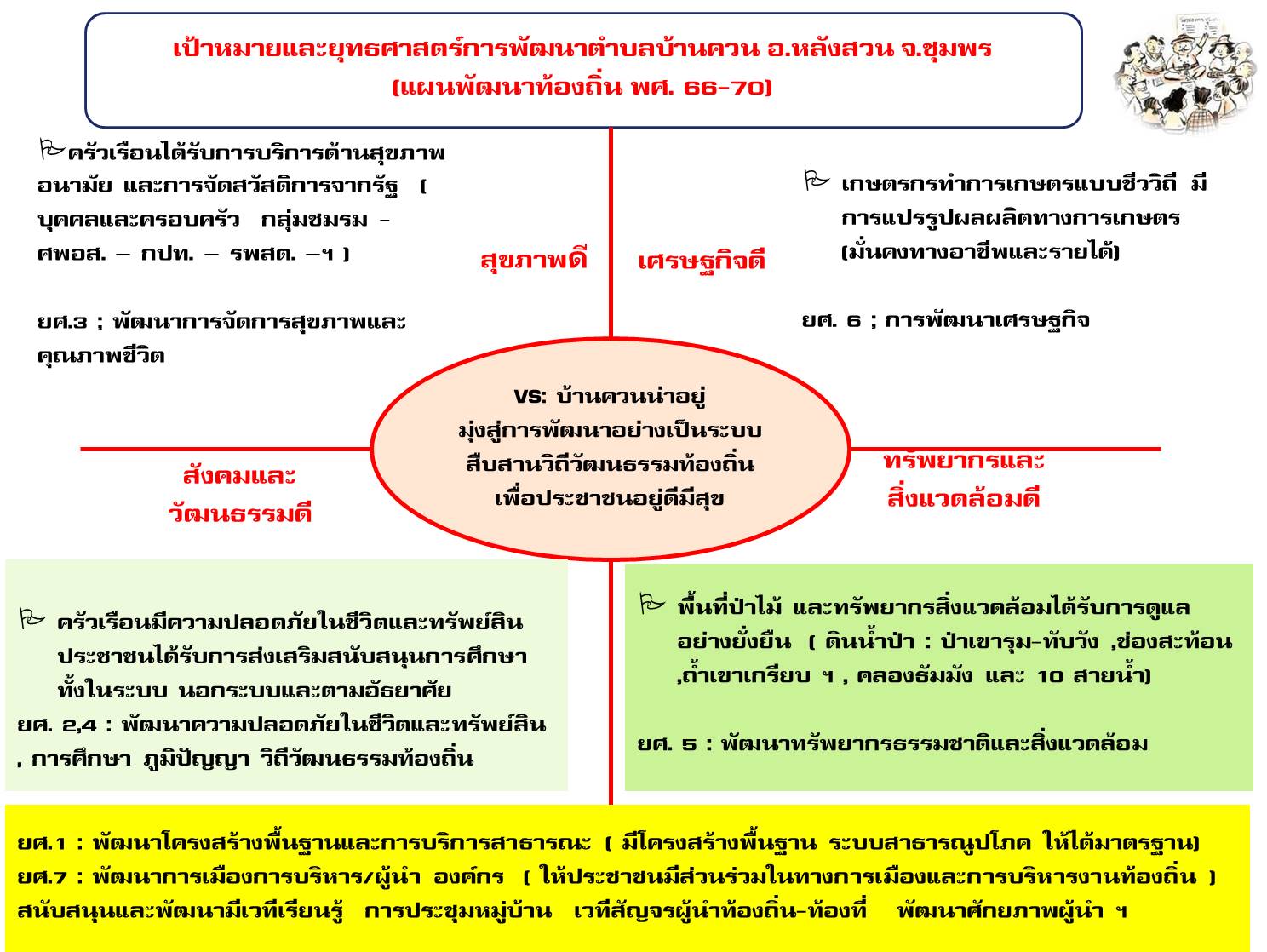 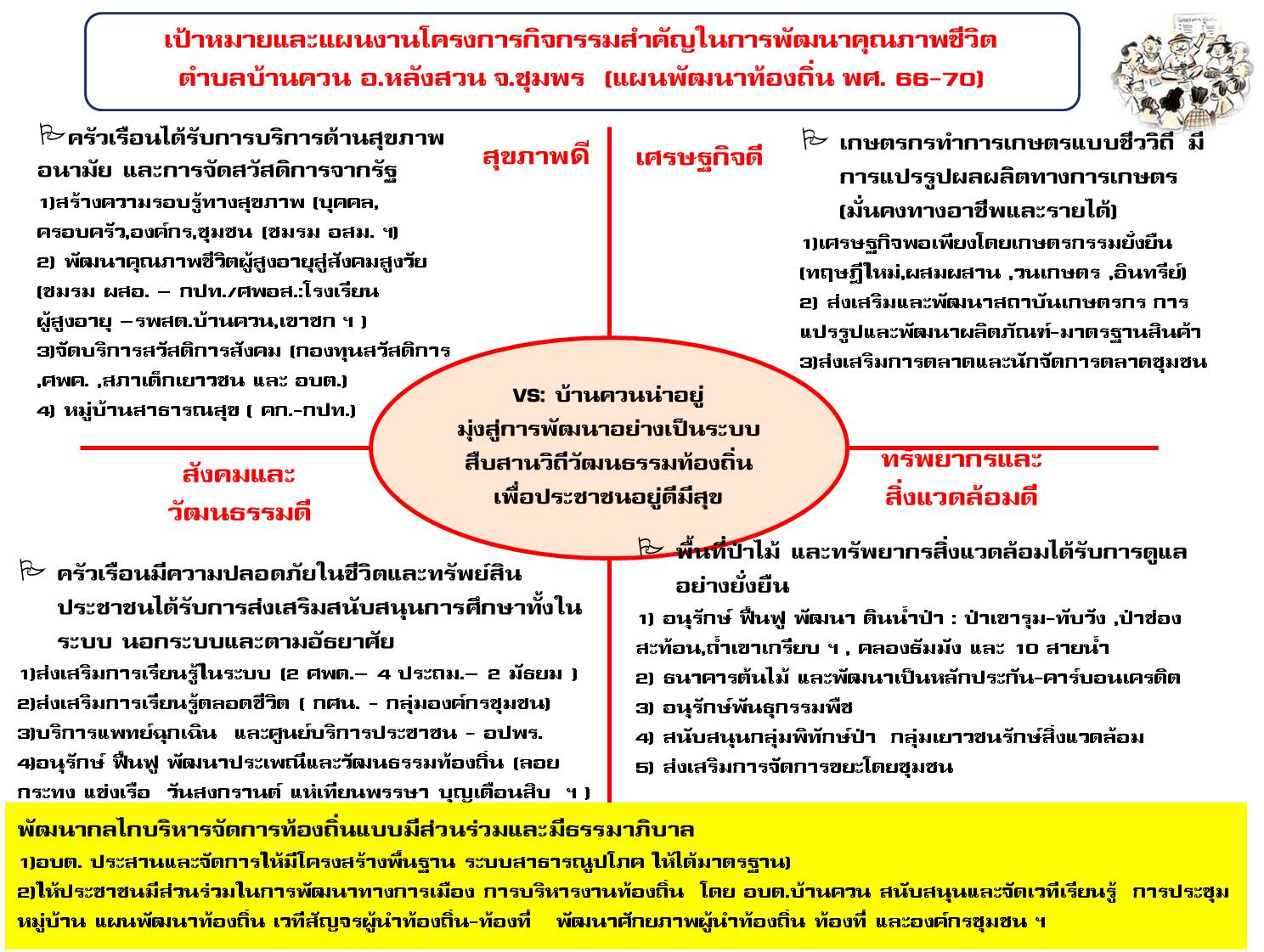 หมู่ที่บ่อน้ำตื้นของเอกชน(บ่อ)บ่อน้ำตื้นสาธารณะ(บ่อ)สระน้ำสาธารณะ(แห่ง)บ่อน้ำบาดาลสาธารณะ(บ่อ)ฝายน้ำล้น(แห่ง)ทำนบกั้นน้ำ(แห่ง)ประปาหมู่บ้าน/ ประปาภูเขา(แห่ง)134213--22651121-2324112--24230-4611-4512821311161301-21-2769-221-18422-11-1960-121-11050-121-1116042341212531312113180--52-11448312--11510--1--11625--1--11740--11-1181501-3333รวม1,35020164429728หมู่ที่  1	บ้านเขาวอหมู่ที่  10	บ้านคลองขนานหมู่ที่  2	บ้านหนองสิตหมู่ที่  11	บ้านวัดเหนือหมู่ที่  3	บ้านวัดใหญ่หมู่ที่  12	บ้านคลองกกหมู่ที่  4	บ้านเขาชกหมู่ที่  13	บ้านทุ่งขุนพรหมหมู่ที่  5	บ้านช่องสะท้อนหมู่ที่  14	บ้านควนเหนือหมู่ที่  6	บ้านห้วยหอยหมู่ที่  15	บ้านห้วยนาคหมู่ที่  7	บ้านทุ่งค้อหมู่ที่  16	บ้านทับวังหมู่ที่  8	บ้านสถานีเก่าหมู่ที่  17	บ้านห้วยตาสิงห์หมู่ที่  9	บ้านทุ่งควนหมู่ที่  18	บ้านเขาเกรียบหมู่ที่ชื่อหมู่บ้านประชากรประชากรรวมจำนวนครัวเรือน (หลัง)หมู่ที่ชื่อหมู่บ้านเพศชาย(คน)เพศหญิง(คน)รวมจำนวนครัวเรือน (หลัง)1บ้านเขาวอ88104192652บ้านหนองสิต1912124031823บ้านวัดใหญ่9498192584บ้านเขาชก4024248264265บ้านช่องสะท้อน3153356502386บ้านห้วยหอย2602625222407บ้านทุ่งค้อ128126254938บ้านสถานีเก่า92112204739บ้านทุ่งควน20720240913910บ้านคลองขนาน16619235815511บ้านวัดเหนือ24023647620812บ้านคลองกก1231392629613บ้านทุ่งขุนพรหม43147490533414บ้านควนเหนือ911021936915บ้านห้วยนาค50541045016บ้านทับวัง5885451,13347117บ้านห้วยตาสิงห์24822647414318บ้านเขาเกรียบ338317655228ลำดับช่วงอายุเพศชาย(คน)เพศหญิง(คน)รวมหมายเหตุ1.1 เดือน-4ปี1451723172.5-9 ปี1102643743.10-14 ปี2772555324.15-19 ปี2512384895.20-24 ปี2822395216.25-29 ปี2692575267.30-34 ปี2762725488.35-39 ปี3053026079.40-44 ปี31931963810.45-49 ปี35334069311.50-54 ปี31235967112.55-59  ปี29228557713.60-64  ปี21914836714.65-69 ปี15216732415.70-74  ปี10513924416.75-79  ปี6812319117.80-84  ปี6210316518.85-89  ปี448012419. 90 ปีขึ้นไป224163รวมรวม4,0564,1568,212คำอธิบายจำนวนหน่วยสถานที่1.เด็กแรกเกิดมีน้ำหนัก 2,500กรัมขึ้นไป5คนหมู่ที่ 1- 182.เด็กแรกเกิดได้กินนมแม่อย่างเดียวอย่างน้อย6เดือนแรกติดต่อกัน5คนหมู่ที่ 1- 183.เด็กแรกเกิดถึง 12ปี ได้รับวัคซีนป้องกันโรคครบตามตารางสร้างเสริมภูมิคุ้มกันโรค536คนหมู่ที่ 1- 184.ครัวเรือนกินอาหารถูกสุขลักษณะปลอดภัย และได้มาตรฐาน1,856ครัวเรือนหมู่ที่ 1- 185.ครัวเรือนมีการใช้ยาเพื่อบำบัดบรรเทาอาการเจ็บป่วยเบื้องต้นอย่างเหมาะสม1,856ครัวเรือนหมู่ที่ 1- 186.คนอายุ 35ปีขึ้นไปได้รับการตรวจสุขภาพประจำปี3,396คนหมู่ที่ 1- 187.คนอายุ 6ปีขึ้นไปออกกำลังกายอย่างน้อยสัปดาห์ละ 3วันๆละ 30นาที5,142คนหมู่ที่ 1- 18คำอธิบายจำนวนหน่วยสถานที่1.ครัวเรือนมีความมั่นคงในที่อยู่อาศัยและบ้านมีสภาพคงทนถาวร1,856ครัวเรือนหมู่ที่ 1- 182.ครัวเรือนมีน้ำสะอาดสำหรับดื่มและบริโภคเพียงพอตลอดปีอย่างน้อยคนละ 5ลิตรต่อวัน1,856ครัวเรือนหมู่ที่ 1- 183.ครัวเรือนมีน้ำใช้เพียงพอตลอดปีอย่างน้อยคนละ 45ลิตรต่อวัน1,856ครัวเรือนหมู่ที่ 1- 184.ครัวเรือนมีการจัดการบ้านเรือนเป็นระเบียบเรียบร้อยสะอาด และถูกสุขลักษณะ 1,856ครัวเรือนหมู่ที่ 1- 185.ครัวเรือนไม่ถูกรบกวนจากมลพิษ1,856ครัวเรือนหมู่ที่ 1- 186.ครัวเรือนมีการป้องกันอุบัติภัยและภัยธรรมชาติอย่างถูกวิธี1,856ครัวเรือนหมู่ที่ 1- 187. ครัวเรือนมีความปลอดภัยในชีวิตและทรัพย์สิน1,856ครัวเรือนหมู่ที่ 1- 18คำอธิบายจำนวนหน่วยสถานที่1.เด็กอายุ 3-5ปีได้รับบริการเลี้ยงดูเตรียมความพร้อมก่อนวัยเรียน92คนหมู่ที่ 1- 182.เด็กอายุ 6-14ปีได้รับการศึกษาภาคบังคับ 9ปี548คนหมู่ที่ 1- 183.เด็กจบชั้น ม.3ได้เรียนต่อชั้น ม.4หรือเทียบเท่า2คนหมู่ที่ 1- 184.คนในครัวเรือนที่จบการศึกษาภาคบังคับ9ปี ที่ไม่ได้เรียนต่อและยังไม่มีงานทำ ได้รับการฝึกอบรมด้านอาชีพ2คนหมู่ที่ 1- 185.คนอายุ 15-59ปีอ่าน เขียนภาษาไทย และคิดเลขอย่างง่ายได้3,278คนหมู่ที่ 1- 18คำอธิบายจำนวนหน่วยสถานที่1.คนอายุ 15–59ปีมีอาชีพและรายได้2,884คนหมู่ที่ 1- 182.คนอายุ 60ปีขึ้นไปมีอาชีพและรายได้1,306คนหมู่ที่ 1- 183.รายได้เฉลี่ยของคนในครัวเรือนต่อปี1,856คนหมู่ที่ 1- 184.ครัวเรือนมีการเก็บออมเงิน1,856คนหมู่ที่ 1- 18คำอธิบายจำนวนหน่วยสถานที่1.คนในครัวเรือนไม่ดื่มสุรา5,249คนหมู่ที่ 1- 182.คนในครัวเรือนไม่สูบบุหรี่5,249คนหมู่ที่ 1- 183.คนอายุ 6ปีขึ้นไปปฏิบัติกิจกรรมทางศาสนาอย่างน้อยสัปดาห์ละ 1ครั้ง5,142คนหมู่ที่ 1- 184.ผู้สูงอายุได้รับการดูแลจากครอบครัว ชุมชน ภาครัฐหรือภาคเอกชน1,315คนหมู่ที่ 1- 185.ผู้พิการได้รับการดูแลจากครอบครัว ชุมชน ภาครัฐ หรือภาคเอกชน56คนหมู่ที่ 1- 186.ผู้ป่วยเรื้อรังได้รับการดูแลจากครอบครัว ชุมชน ภาครัฐ หรือภาคเอกชน190คนหมู่ที่ 1- 187.ครัวเรือนมีส่วนร่วมทำกิจกรรมสาธารณะเพื่อประโยชน์ของชุมชนหรือท้องถิ่น1,856คนหมู่ที่ 1- 188.ครอบครัวมีความอบอุ่น1,856คนหมู่ที่ 1- 18ประเด็นจุดแข็งจุดอ่อนโอกาสอุปสรรคแนวทางแก้ไขกลไกโครงสร้าง-คณะกรรมการมีศักยภาพในการขับเคลื่อนในทิศทางเดียวกัน  มีจิตอาสา พร้อมพัฒนา-ทุกกิจกรรมมีคณะกรรมการบริหารจัดการ (มีผู้รับผิดชอบ)-กรรมการบางคนมีเวลาว่างไม่ตรงกัน-คุยงานในพื้นที่ พัฒนาศักยภาพได้-กรรมการมีภารกิจมาก ทำให้มีเวลาว่างไม่ตรงกัน-ต้องนัดคุยรอบนอก การผลิต-สินค้าที่ผลิตในพื้นที่มีคุณภาพทั้งหมด-มีการควบคุมการผลิต/แปรรูป/ขาย-มีหน่วยงาน-ภาคีสนับสนุน-มีมาตรฐานรับรอง-กลุ่มย่อย-สามารถรวมกลุ่มได้-พื้นที่ป่าอนุรักษ์ ป่าชุมชน เป็นพื้นที่ส่วนกลาง ชุมชนบริหารจัดการร่วมกันได้-เวลา การรวมกลุ่ม-เน้นเฉพาะรายกิจกรรมเป็นวาระ แต่มีความต่อเนื่องการเงิน-มีหน่วยงานภาคีหนุนเสริม-มีงบประมาณชัดเจน-ยังไม่มีการรวมกลุ่มรูปแบบสหกรณ์-พัฒนาได้หลากหลายกิจกรรม เนื่องจากมีวิถีหลากหลาย--ชุมชนมีการดำเนินชีวิตที่หลากหลาย--บริหารจัดการในรูปแบบองค์กรเฉพาะกิจการตลาด / ประชาสัมพันธ์-ซื้อมา ขายไป / เน้นขายตรง-ประชาสัมพันธ์เฉพาะกิจกรรม-การประชาสัมพันธ์น้อย เนื่องจากผลผลิตน้อย-สามารถพัฒนาขยายตลาดได้การบริการ-เป็นพื้นที่ป่าอนุรักษ์ ป่าชุมชน       ป่าเขารุม 4000 ไร่      ป่าช่องสะท้อน 1000 ไร่      เขาเกรียบ 1000 ไร่-พื้นที่เป็นเส้นทางศึกษาธรรมชาติได้-สินค้าหลัก ปุ๋ยหมัก น้ำผึ้ง เครื่องแกง  ข้าวไร่ พืชผักผลไม้-สินค้ารอง สมุนไพร มูลไส้เดือน ท่องเที่ยว-ยังไม่ได้ทำเป็น ยังเป็นครัวเรือนอยู่-สามารถพัฒนาได้-ขับเคลื่อนในระดับชุมชนยังไม่ได้--แยกกันผลิต  รวมกันขายสมาชิก / เครือข่าย-สมาชิกเข้าใจกิจกรรมในการดำเนินงาน ไปในทิศทางเดียวกัน-สมาชิกทำตั้งแต่ต้น-ยังไม่มีเด็กรุ่นใหม่มาสืบทอด-สามารถพัฒนาได้โดยสมาชิกที่เข้มแข็ง-ขาดการส่งต่อรุ่นสู่รุ่น-หาคนรุ่นใหม่มาสืบทอดระดับการผลิตปัจจัยการผลิตปัจจัยการผลิตวัตถุดิบโครงสร้างการผลิต(เทคโนโลยี/เครื่องจักร)เงินทุนแรงงาน(ทรัพยากรมนุษย์)ความรู้ตลาดอื่นๆระดับการผลิตทรัพย์สิน(ที่ดิน/สิ่งก่อสร้าง)สินทรัพย์(สัญญาเช่า/)วัตถุดิบโครงสร้างการผลิต(เทคโนโลยี/เครื่องจักร)เงินทุนแรงงาน(ทรัพยากรมนุษย์)ความรู้ตลาดอื่นๆต้นน้ำ/การผลิต(ที่มีอยู่/ต้องทำเพิ่ม)-โรงปุ๋ย 3 โรง(ม.7, 8, 12)-รังผึ้ง ม.1 = 25 ลัง , ม5=50 ลัง , ม.17=200 ลัง , ม.18= 200 ลัง-เครื่องแกง= 50 ครัวเรือน-ข้าวไร่ ม.7 , ม.9 , ม.10 , ม.14เครือข่ายปุ๋ย (วสช.) เครือข่ายข้าวไร่เครือข่ายผึ้งเครือข่ายเครื่องแกง1,ปุ๋ยหมัก ม.8 = 40 ตัน/ปีม.17 = 5 ตัน/ปีม.12 = 20 ตัน/ปีมูลไส้เดือน =ทำรายครัวเรือน 2.ผึ้ง  (รายครัวเรือน , กลุ่มชุมชน)ม.1 = 20 ขวด/ปีม.5 = 20 ขวด/ปีม.17 =80 ขวด/ปีม.18 =80 ขวด/ปี3.เครื่องแกง =  1000 กก./ปี4.ข้าวไร่ = 20 ไร่-ปุ๋ยหมัก  ในนามกลุ่มชุมชน(กองกลาง) ทั้งหมด-ผึ้ง  ในนามกลุ่ม รายครัวเรือน-เครื่องแกง  ระดับครัวเรือน ม.1 , ม.12-เครือข่ายข้าวไร่  ปี 66  ขับเคลื่อนในนามตำบล  20 รายปุ๋ยหมักผึ้งเครื่องแกง  24,000 / ปีข้าวไร่งบพัฒนาองค์ความรู้ปุ๋ย  15 คน / รอบการผิต (สมาชิกกลุ่มผลัดเปลี่ยน)ผึ้ง  5 คน / ครั้งเครื่องแกง 10 คน ข้าวไร่  50 คนด้านการทำปุ๋ยหมักแห้ง  ปุ๋ยหมักน้ำ  มูลไส้เดือน  การเลี้ยงผึ้ง / ชันโรง  การทำเครื่องแกงครบสูตร  ข้าวไร่ครบวงจรตลาด 5 ระดับสสส.สน.6สนส.มอ.สมาคมประชาสังคมชุมพรม.แม่โจ้-ชุมพรเกษตรพัฒนาชุมชนอบต.บ้านควนกลางน้ำ/แปรรูป(ที่มีอยู่/ต้องทำเพิ่ม)-โรงปุ๋ย 3 โรง(ม.7, 8, 12)-รังผึ้ง ม.1 = 25 ลัง , ม5=50 ลัง , ม.17=200 ลัง , ม.18= 200 ลัง-เครื่องแกง= 50 ครัวเรือน-ข้าวไร่ ม.7 , ม.9 , ม.10 , ม.14เครือข่ายปุ๋ย (วสช.)เครือข่ายข้าวไร่เครือข่ายผึ้งเครือข่ายเครื่องแกง1,ปุ๋ยหมัก ม.8 = 40 ตัน/ปีม.17 = 5 ตัน/ปีม.12 = 20 ตัน/ปีมูลไส้เดือน =ทำรายครัวเรือน 2.ผึ้ง  (รายครัวเรือน , กลุ่มชุมชน)ม.1 = 20 ขวด/ปีม.5 = 20 ขวด/ปีม.17 =80 ขวด/ปีม.18 =80 ขวด/ปี3.เครื่องแกง =  1000 กก./ปี4.ข้าวไร่ = 20 ไร่ปุ๋ยหมักกระสอบ 25 กก. / 250 บ.กิโลกรัมละ 10 บาทขายภายนอก กิโลกรัมละ 15 บาทน้ำผึ้ง  720 ml. / 700 บาทเครื่องแกง  กิโลกรัมละ 120-130 บาทข้าวไร่ กิโลกรัมละ 50-70 บาทกระสอบใส่ปุ๋ย 3 บ. / กระสอบปุ๋ยหมักค่าแรง 15 คน(คนละ 400 บ.)ผึ้ง  5 คน / ครั้งเครื่องแกง 10 คนข้าวไร่  50 คนด้านการทำปุ๋ยหมักแห้ง  ปุ๋ยหมักน้ำ  มูลไส้เดือน  การเลี้ยงผึ้ง / ชันโรง  การทำเครื่องแกงครบสูตร  ข้าวไร่ครบวงจรตลาด 5 ระดับปลายน้ำ /ตลาด(ที่มีอยู่/ต้องทำเพิ่ม)-โรงปุ๋ย 3 โรง(ม.7, 8, 12)-รังผึ้ง ม.1 = 25 ลัง , ม5=50 ลัง , ม.17=200 ลัง , ม.18= 200 ลัง-เครื่องแกง= 50 ครัวเรือน-ข้าวไร่ ม.7 , ม.9 , ม.10 , ม.14เครือข่ายปุ๋ย (วสช.)เครือข่ายข้าวไร่เครือข่ายผึ้งเครือข่ายเครื่องแกง1,ปุ๋ยหมัก ม.8 = 40 ตัน/ปี (เพิ่ม 20 ตัน/ปี)ม.17 = 5 ตัน/ปี (เพิ่ม 5 ตัน/ปี)ม.12 = 20 ตัน/ปี (เพิ่ม 20 ตัน/ปี)มูลไส้เดือน =ทำรายครัวเรือน 2.ผึ้ง  (รายครัวเรือน , กลุ่มชุมชน)ม.1 = 20 ขวด/ปี (เพิ่ม 20 ขวด)ม.5 = 20 ขวด/ปี (เพิ่ม 20 ขวด)ม.17 =80 ขวด/ปี (เพิ่ม 20 ขวด)ม.18 =80 ขวด/ปี (เพิ่ม 20 ขวด)3.เครื่องแกง =  1000 กก./ปี (เพิ่ม 500 กก.)4.ข้าวไร่ = 20 ไร่ (เพิ่ม 30 ไร่)ปุ๋ยหมักกระสอบ 25 กก. / 250 บ.กิโลกรัมละ 10 บาทขายภายนอก กิโลกรัมละ 15 บาทน้ำผึ้ง  720 ml. / 700 บาทเครื่องแกง  กิโลกรัมละ 120-130 บาทข้าวไร่ กิโลกรัมละ 50-70 บาทกระสอบใส่ปุ๋ย 3 บ. / กระสอบปุ๋ยหมักค่าแรง 15 คน(คนละ 400 บ.)ผึ้ง  5 คน / ครั้งเครื่องแกง 10 คนข้าวไร่  50 คนด้านการทำปุ๋ยหมักแห้ง  ปุ๋ยหมักน้ำ  มูลไส้เดือน  การเลี้ยงผึ้ง / ชันโรง  การทำเครื่องแกงครบสูตร  ข้าวไร่ครบวงจรการบริหารจัดการตลาดสถานการณ์ประเด็นInput (ใครทำ / ใครสนับสนุน)Process (ทำอย่างไร)Output (ผลลัพธ์)ต้นน้ำ-ฐานทรัพยากร-ปัจจัยอื่นๆ-คนขาดความตระหนัก-การบริโภครณรงค์สร้างความรู้การปลูกผัก เลี้ยงสัตว์        ผู้นำชุมชน        อสม.        รพ.สต.        อบต.        ชุมชนสำรวจข้อมูลสุขภาพชุมชน แยกประเภทจัดอบรมให้ความรู้การใช้ชีวิตประจำวันในการบริโภคอาหารถูกสุขลักษณะรณรงค์สร้างความรู้ ลด หวาน มัน เค็ม , ลด ละ เลิกอบายมุขส่งเสริมการปลูกผักปลอดภัย / เลี้ยงสัตว์ในครัวเรือนชุมชนรับรู้ เข้าใจการดูแลสุขภาพ (วัดผลจากข้อมูลสุขภาพรายคน)ร้านค้าในชุมชน (ปริมาณการจำหน่าย)จำนวนครัวเรือน.........?กลางน้ำ-ส่งเสริมการออกกำลังกาย-รณรงค์การ ลด ละ เลิก อบายมุข-       อสม.       ผู้นำชุมชน       หน่วยงานภาครัฐ / เอกชนสร้างเครือข่ายการออกกำลังกายทุกหมู่บ้านกำหนดสถานที่ / วัน / เวลากำหนดกติกาของชุมชน หรือข้อตกลงขับเคลื่อน (ดำเนินการ)มีการบำบัด ฟื้นฟู ติดตามผลเกิดกลุ่มการออกกำลังกายทุกหมู่บ้านมีความเข้าใจในกฎกติการ่วมกัน และสามารถไปในทางเดียวกันสามารถขับเคลื่อนโครงการให้มีประสิทธิภาพที่ดีปลายน้ำ-สร้างจิตสำนึกในตัวบุคคล และสังคมสร้างบุคคลต้นแบบ-      ผู้นำชุมชน      เครือข่าย      รพ.สต.      อบต.      อสม.ยกย่องบุคคลต้นแบบขยายเครือข่ายความรู้ให้เพิ่มขึ้นชุมชนเข้มแข็งทุกคนในชุมชน สุขภาพดี มีสุขสถานการณ์ประเด็นInput (ใครทำ / ใครสนับสนุน)Process (ทำอย่างไร)Output (ผลลัพธ์)ต้นน้ำ-ฐานทรัพยากร-ปัจจัยอื่นๆ-มีวัฒนธรรมมา 23 ปี-มีฝีพายที่มีความสามารถ-มีปราชญ์ชาวบ้าน    อบต.บ้านควน และภาคีเครือข่าย    สภาวัฒนธรรม ต.บ้านควน  อบต.บ้านควน / ภาคีเครือข่าย / สภาวัฒนธรรม  ฝึกเยาวชนเพื่อสืบสานให้คงอยู่สืบไป มีเรือ  ฝีพาย มวลชน งบประมาณ พร้อมเข้าร่วมสืบสานประเพณีกลางน้ำ-พัฒนาศักยภาพฝีพาย-ตรวจร่างกายฝีพาย-     ฝีพาย     ผู้ฝึกสอน     ปราชญ์ชาวบ้าน     รพ.สต.     อบต.     รพ.หลังสวนผู้ฝึกสอน / ปราชญ์ชาวบ้าน ถ่ายทอดองค์ความรู้ให้เยาวชน คนรุ่นหลังตรวจสุขภาพ สมรรถนะมีบุคคลต้นแบบ ตัวอย่าง  ฝีพาย ปราชญ์สืบสานประเพณีวัฒนธรรมปลายน้ำ-สืบสาน อนุรักษ์วัฒนธรรมขึ้นโขนชิงธง--     สภาวัฒนธรรมส่งทีมเรือเข้าร่วมแข่งขัน     การท่องเที่ยว     อบจ.ชุมพร     สสจ.ชุมพรจัดตั้งศูนย์เรียนรู้วัฒนธรรม ต.บ้านควนได้รับถ้วยรางวัลถ้วยพระราชทานสนามหลังสวนความรัก ความสามัคคี ความเข้มแข็งชุมชนสุขภาพ /สุขภาวะตำบลเศรษฐกิจ / สังคม / ยาเสพติดได้รับรางวัลระดับชาติมีเครือข่ายด้านประเพณี วัฒนธรรมสถานการณ์ประเด็นInput (ใครทำ / ใครสนับสนุน)Process (ทำอย่างไร)Output (ผลลัพธ์)ต้นน้ำ-ฐานทรัพยากร      การจัดการดิน น้ำ ปุ๋ย-ปัจจัยอื่นๆ-ทุกหมู่บ้านผลผลิต มังคุด ทุเรียนปาล์มน้ำมัน ยางพารา ปุ๋ยหมัก-กลไกการตลาด : ต้นทุนการผลิตรายได้ไม่เพียงพอ    เกษตรกรผู้ปลูก   สำนักงานเกษตร   พัฒนาที่ดิน   พาณิชย์จังหวัด   กรมส่งเสริมการเกษตร   อบต.   สร้างการรับรู้ในชุมชน   รวมตัวตั้งกลุ่ม   สร้างข้อตกลง /กติกากลุ่ม   สร้างต้นแบบ     ขยายพื้นที กลุ่มมีความเข้มแข็ง มีการบริหารจัดการอย่างเป็นระบบ มีพื้นที่การผลิตเพิ่มขึ้นกลางน้ำ-การรับรองมาตรฐาน-การแปรรูป-มาตรฐานการผลิตน้ำมันปาล์ม (RSPO)  ตั้งกลุ่ม วิสาหกิจชุมชน  การบริหารจัดการ  องค์ความรู้ด้านการรับรองมาตรฐาน   การแปรรูป เพิ่มมูลค่าของผลิตภัณฑ์ มีรายได้เพิ่มขึ้นปลายน้ำด้านการจัดการตลาด -ตลาดหน้าฟาร์ม -ตลาดออนไลน์ -ตลาดในท้องถิ่น-กลุ่ม วิสาหกิจชุมชนพาณิชย์จังหวัดอุตสาหกรรมจังหวัดอบต.หน่วยงานภาครัฐ / เอกชนองค์ความรู้ด้านการจัดการตลาด ออฟไลน์ / ออนไลน์การสร้างเพจ / FB  TikTok ขายของ สามารถขยายการขายได้หลายช่องทาง เพิ่มมูลค่าของผลิตภัณฑ์ มีรายได้เพิ่มขึ้นสถานการณ์ประเด็นInput (ใครทำ / ใครสนับสนุน)Process (ทำอย่างไร)Output (ผลลัพธ์)ต้นน้ำ  -ฐานทรัพยากร  ป่าต้นน้ำ ฝาย    โคกหนองนาโมเดล  -ปัจจัยอื่นๆ-ปลูกพืชเชิงเดี่ยว ใช้สารเคมี-ปัญหาภัยแล้ง ภัยพิบัติ -ป่าถูกทำลาย -น้ำเสียจากโรงงาน-มลพิษทางอากาศ  อบต.  ผู้นำชุมชน  โรงงาน (แปรรูปไม้ ปาล์มน้ำมัน ขี้ยาง)  ทรัพยากร/สิ่งแวดล้อมจังหวัด  อุตสาหกรรม  ชลประทาน  ป่าไม้  วิชาการ : ม.แม่โจ้-ชุมพร , สจล.ชุมพร อนุรักษ์ป่าต้นน้ำ  ปลูกต้นไม้เพิ่ม ส่งเสริมความรู้ในการจัดการดิน น้ำ ป่า ปรึกษาหาแนวทางร่วมจัดการปัญหา มลพิษทาง อากาศ น้ำเสียโรงงาน  ส่งเสริมเกษตรกรปรับเปลี่ยนวิถีการทำ  เกษตรกรรมยั่งยืน 5 รูปแบบ  (ทฤษฎีใหม่   เกษตรผสมผสาน เกษตรอินทรีย์ เกษตร ธรรมชาติ วนเกษตร) เพิ่มพื้นที่ป่าต้นน้ำ ตั้งกติกาชุมชนในการอนุรักษ์ป่า น้ำ มีแหล่งน้ำธรรมชาติ / ฝายเก็บน้ำเพิ่มขั้น ปัญหามลพิษทางอากาศ และในน้ำลดลงกลางน้ำชุมชนรักษ์ต้นน้ำป่าเขารุม ม.17ธนาคารต้นไม้โคกหนองนาโมเดล-  ผู้นำชุมชน  คณะกรรมการชุมชน  ธกส.  สสส.  พช.  สปก.  อำเภอส่งเสริมและพัฒนาเพื่อเป็นพื้นที่ต้นแบบในเรื่องการอนุรักษ์ การจัดการน้ำ-ป่าศูนย์เรียนรู้ของชุมชนเพื่อการขับเคลื่อน การอนุรักษ์ทรัพยากรแบบบูรณาการส่งเสริมความรู้เรื่องประเมินมูลค่าต้นไม้ มีดิน น้ำ ป่าที่อุดมสมบูรณ์ ศูนย์เรียนรู้ชุมชน คาร์บอนเครดิต (องค์ความรู้ รายได้)ปลายน้ำ-มีแหล่งท่องเที่ยวเชิงอนุรักษ์-  พช.  ท่องเที่ยวจังหวัด  อบต.  อบจ.  ผู้นำในพื้นที่       ประชาชนในพื้นที่  วิชาการ  สื่อประชาสัมพันธ์  วิชาการส่งเสริมและพัฒนาแหล่งท่องเที่ยวให้เป็นที่รู้จัก เป็นที่รู้จักกันแพร่หลาย เป็นบ้านควนน่าอยู่ มุ่งสู่การพัฒนาอย่าง เป็นระบบ สืบสานวัฒนธรรมท้องถิ่น เพื่อ   ประชาชนอยู่ดีมีสุข มีรายได้สู่ชุมชน